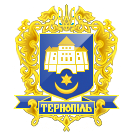 Тернопільська міська радаПОСТІЙНА КОМІСІЯз питань бюджету та фінансівПротокол засідання комісії № 8Від 03.04.2019р.Всього членів комісії: 	(8) Ібрагімов М.Р., Баб’юк М.П., Болєщук П.М., Зелінка Н.В., Ткаченко А.М., Сиротюк М.М., Яциковська О.Б., Костюк І.В.Присутні члени комісії: 	(7) Ібрагімов М.Р., Баб’юк М.П., Болєщук П.М., Ткаченко А.М., Сиротюк М.М., Яциковська О.Б., Костюк І.В.Відсутні члени комісії:	(1) Зелінка Н.В.Кворум є. Засідання комісії правочинне.На засідання комісії запрошені:Кучер Н.П. – начальник фінансового управління;Корчак Т.С. – начальник управління економіки, промисловості і праці;Соколовський О.І. – начальник управління житлово – комунального господарства, благоустрою та екології;Гавліч О.В. – головний спеціаліст відділу інженерно – транспортної інфраструктури управління житлово – комунального господарства, благоустрою та екології;Клімчук М.А. – головний спеціаліст відділу благоустрою та екології управління житлово – комунального господарства, благоустрою та екології;Круть М.М. – начальник управління у справах сім’ї, молодіжної політики і спорту;Басюрська Т.Г. – начальник відділу квартирного обліку та нерухомості;Герасименко З.В. - головний спеціаліст організаційного відділу ради управління організаційно-виконавчої роботи;Головуючий – голова комісії Ібрагімов М.Р.СЛУХАЛИ:	Про затвердження порядку денного засідання, відповідно до листів від 29.03.2019р. № 519/01 та від 02.04.2019р. № 537/01.ВИСТУПИВ:		 Ібрагімов М.Р., який запропонував: 1.Виключити з порядку денного питання «Про зняття з контролю та перенесення термінів виконання рішень міської ради» у зв’язку з відсутністю контрольних питань на постійну комісію з питань бюджету та фінансів.2.Включити в порядок денний питання «Про розгляд листа заступника міського голови – керуючого справами Хімейчука І.С. від 01.04.2019р. №526/05 щодо використання коштів в розрізі статей витрат за січень-березень 2019 року».Результати голосування за затвердження порядку денного засідання в цілому, з врахуванням пропозиції Ібрагімова М.Р.: За –5 , проти-0, утримались-0 (Костюк І.В., Ткаченко А.М. були відсутні під час голосування). Рішення прийнято.ВИРІШИЛИ:		Затвердити порядок денний засідання комісії.Порядок денний:Перше питання порядку денного.СЛУХАЛИ:  		Про надання дозволу Тернопільському міському шляховому ремонтно-			будівельному підприємству «Міськшляхрембуд» на оформлення 				кредитного ліміту на поточний рахунок.ДОПОВІДАВ: 	Соколовський О.І.Результати голосування: За –5, проти-0, утримались-0. Рішення прийнято (Костюк І.В., Ткаченко А.М. були відсутні під час голосування).ВИРІШИЛИ: 	Погодити проект рішення міської ради «Про надання дозволу 				Тернопільському міському шляховому ремонтно-будівельному 				підприємству «Міськшляхрембуд» на оформлення кредитного ліміту на 			поточний рахунок».Друге питання порядку денного.СЛУХАЛИ:  		Про затвердження договорів про міжбюджетний трансферт на 2019 рікДОПОВІДАВ: 	Соколовський О.І.ВИСТУПИЛИ:	Ібрагімов М.Р., Баб’юк М.П., Болєщук П.М., Ткаченко А.М., Сиротюк М.М., Яциковська О.Б., Костюк І.В.Результати голосування: За –7, проти-0, утримались-0. Рішення прийнято.ВИРІШИЛИ: 	Погодити проект рішення міської ради «Про затвердження договорів 			про міжбюджетний трансферт на 2019 рік».Третє питання порядку денного.СЛУХАЛИ:  		Про затвердження Програми оснащення багатоквартирних  житлових 			будинків будинковими вузлами комерційного обліку теплової енергії та 			водопостачання на 2019-2020 роки.ДОПОВІДАЛИ: 	Соколовський О.І., Гавліч О.В.ВИСТУПИЛИ:	Ібрагімов М.Р., Баб’юк М.П., Болєщук П.М., Ткаченко А.М., Сиротюк М.М., Яциковська О.Б., Костюк І.В. 	ВИСТУПИВ:	Ткаченко А.М., який запропонував доручити управлінню житлово – комунального господарства, благоустрою та екології в місячний термін врегулювати питання та розробити методику оплати комунальних послуг при різниці між загально – будинковим та квартирним (особистими) лічильниками. Подати дану методику на розгляд та затвердження профільної комісії та постійної комісії міської ради з питань бюджету та фінансів. Фінансування Програми оснащення багатоквартирних житлових будинків будинковими вузлами комерційного обліку теплової енергії та водопостачання на 2019-2020 роки проводити після того, як буде затверджена зазначена методика. ВИСТУПИВ:	Сиротюк М.М., який запропонував доручити управлінню житлово – комунального господарства, благоустрою та екології надіслати на електронну адресу інформацію щодо звернень з приєднаних сіл до Тернопільської ОТГ стосовно фінансування робіт з благоустрою та які плануються заходи покращення благоустрою.Результати голосування з врахуванням пропозиції Ткаченка А.М., Сиротюка М.М.: За –7, проти-0, утримались-0. Рішення прийнято.ВИРІШИЛИ:  	1. Погодити проект рішення міської ради «Про затвердження Програми 			оснащення багатоквартирних  житлових 	будинків будинковими вузлами 			комерційного обліку теплової енергії та водопостачання на 2019-2020 			роки».	2. Доручити управлінню житлово – комунального господарства, благоустрою та екології в місячний термін врегулювати питання та розробити методику оплати комунальних послуг при різниці між загально – будинковим та квартирним (особистими) лічильниками. Подати дану методику на розгляд та затвердження профільної комісії та постійної комісії міської ради з питань бюджету та фінансів. Фінансування Програми оснащення багатоквартирних житлових будинків будинковими вузлами комерційного обліку теплової енергії та водопостачання на 2019-2020 роки проводити після того, як буде затверджена зазначена методика. 	3. Доручити управлінню житлово – комунального господарства, благоустрою та екології надіслати на електронну адресу інформацію щодо звернень з приєднаних сіл до Тернопільської ОТГ стосовно фінансування робіт з благоустрою та які плануються заходи покращення благоустрою.Четверте питання порядку денного.СЛУХАЛИ:  		Про розгляд листа управління житлово – комунального господарства, 			благоустрою та екології від 15.03.2019р. № 659/15 щодо виконання 				протокольного доручення комісії з питань бюджету та фінансів від 				15.02.2019р. № 2.5.	ДОПОВІДАВ: 	Соколовський О.І.ВИСТУПИЛИ:	Ібрагімов М.Р., Баб’юк М.П., Болєщук П.М., Ткаченко А.М., Сиротюк 			М.М., Яциковська О.Б., Костюк І.В.ВИСТУПИВ:		Костюк І.В., який запропонував доручити управлінню житлово – 				комунального господарства, благоустрою та екології провести окреме 			засідання постійної комісії з питань бюджету та фінансів та запросити 			директора ПП «Коменерно Тернопіль» 09.04.2019р. о 12.00 год.  Результати голосування з врахуванням пропозиції Костюка І.В.: За –7, проти-0, утримались-0. Рішення прийнято.ВИРІШИЛИ: 	1. Лист управління житлово – комунального господарства, благоустрою 			та екології від 15.03.2019р. № 659/15 щодо виконання протокольного 			доручення комісії з питань бюджету та фінансів від 15.02.2019р. № 2.5 			взяти до відома.			2. Доручити управлінню житлово – комунального господарства, 				благоустрою та екології провести окреме засідання постійної комісії з 			питань бюджету та фінансів та запросити директора ПП «Коменерно 			Тернопіль» 09.04.2019р. о 12.00 год.  П’яте питання порядку денного.СЛУХАЛИ:  		Про встановлення коефіцієнта.ДОПОВІДАЛА: 	Басюрська Т.Г.ВИСТУПИЛИ:	Ібрагімов М.Р., Баб’юк М.П., Болєщук П.М., Ткаченко А.М., Сиротюк 			М.М., Яциковська О.Б., Костюк І.В.ВИСТУПИЛИ:	Ібрагімов М.Р., Ткаченко А.М., які запропонували: 			1. Повторно розглянути проект рішення «Про встановлення 					коефіцієнта» на засіданні постійної комісії міської ради з питань 				бюджету та фінансів 05.04.2019р.2. Рекомендувати начальнику відділу квартирного обліку та нерухомості Басюрській Т.Г. розглянути можливість:2.1. Різницю отриманих коштів між базовим коефіцієнтом та коефіцієнтом 0,1 спрямувати на додаткове виділення квартир для працівників СБУ, крім зазначених в інвестиційному договорі;2.2. Встановити коефіцієнт 0,1 виключно на суму коштів, яка спрямована для працівників СБУ.Результати голосування з врахуванням пропозицій Ібрагімова М.Р., Ткаченка А.М.: За –7, проти-0, утримались-0. Рішення прийнято.ВИРІШИЛИ:  	1. Повторно розглянути на засіданні постійної комісії міської ради з 				питань бюджету та фінансів проект рішення «Про встановлення 				коефіцієнта» 05.04.2019р.2. Рекомендувати начальнику відділу квартирного обліку та нерухомості Басюрській Т.Г. розглянути можливість:2.1. Різницю отриманих коштів між базовим коефіцієнтом та коефіцієнтом 0,1 спрямувати на додаткове виділення квартир для працівників СБУ, крім зазначених в інвестиційному договорі.2.2. Встановити коефіцієнт 0,1 виключно на суму коштів, яка спрямована для працівників СБУ.Шосте питання порядку денного.СЛУХАЛИ:  		Про схвалення проекту договору про співробітництво (освіта).ДОПОВІДАЛА: 	Корчак Т.С.ВИСТУПИЛИ:	Ібрагімов М.Р., Баб’юк М.П., Болєщук П.М., Ткаченко А.М., Сиротюк М.М., Яциковська О.Б., Костюк І.В. 	Результати голосування: За –7, проти-0, утримались-0. Рішення прийнято.ВИРІШИЛИ: 	Погодити проект рішення міської ради «Про схвалення проекту договору про співробітництво (освіта)».Сьоме питання порядку денного.СЛУХАЛИ:  		Про схвалення проекту договору про співробітництво (транспорт).ДОПОВІДАЛА: 	Корчак Т.С.ВИСТУПИЛИ:	Ібрагімов М.Р., Баб’юк М.П., Болєщук П.М., Ткаченко А.М., Сиротюк М.М., Яциковська О.Б., Костюк І.В.	 Результати голосування: За –7, проти-0, утримались-0. Рішення прийнято.ВИРІШИЛИ: 	Погодити проект рішення міської ради «Про схвалення проекту договору про співробітництво (транспорт)».Восьме питання порядку денного.СЛУХАЛИ: 		Про внесення змін до рішення міської ради від 19.12.2018р. №7/31/14 			«Про бюджет м.Тернополя (громади) на 2019 рік».ДОПОВІДАЛА: 	Кучер Н.П.ВИСТУПИЛИ:	Ібрагімов М.Р., Баб’юк М.П., Болєщук П.М., Ткаченко А.М., Сиротюк М.М., Яциковська О.Б., Костюк І.В.Результати голосування: За –7 , проти-0, утримались-0. Рішення прийнято.ВИРІШИЛИ: 	Погодити проект рішення міської ради «Про внесення змін до рішення міської ради від 19.12.2018р. №7/31/14 «Про бюджет м.Тернополя (громади) на 2019 рік».Дев’яте питання порядку денного.СЛУХАЛИ:  		Про затвердження Договору між Тернопільською міською радою та 				Тернопільською обласною радою про міжбюджетний трансферт на 				співфінансування проекту «Будівництво гідротехнічних споруд 				веслувального каналу центру веслування та водних видів спорту з 				інфраструктурою «Водна арена Тернопіль» у м. Тернополі та на 				території Тернопільського району» на 2019 рік.ДОПОВІДАВ: 	Круть М.М.ВИСТУПИЛИ:	Ібрагімов М.Р., Баб’юк М.П., Болєщук П.М., Ткаченко А.М., Сиротюк М.М., Яциковська О.Б., Костюк І.В.Результати голосування: За –7, проти-0, утримались-0. Рішення прийнято.ВИРІШИЛИ: 	Погодити проект рішення міської ради «Про затвердження Договору 			між Тернопільською міською радою та Тернопільською обласною 				радою про міжбюджетний трансферт на співфінансування проекту 				«Будівництво гідротехнічних споруд веслувального каналу центру 				веслування та водних видів спорту з інфраструктурою «Водна арена 			Тернопіль» у м. Тернополі та на території Тернопільського району» на 			2019 рік».Десяте питання порядку денного.СЛУХАЛИ:  		Про розгляд листа управління економіки, промисловості та праці 				від28.02.2019р. № 179/17.1 щодо виконання протокольного доручення 			постійної комісії з питань бюджету та фінансів від 20.02.2019р. № 3. ВИСТУПИВ: 	Ібрагімов М.Р. ВИРІШИЛИ:  	Лист управління економіки, промисловості та праці від 28.02.2019р. №179/17.1 щодо виконання протокольного доручення 	постійної комісії з питань бюджету та фінансів від 20.02.2019р. № 3 взяти до відома.Одинадцяте питання порядку денного.СЛУХАЛИ: 		Про розгляд листа  КП Теплових мереж 								«Тернопільміськтеплокомуненерго» Тернопільської міської ради від 			12.03.2019р. № 781/4 щодо публічного звіту про діяльність підприємства 			за 2018 рік.ВИСТУПИВ: 	Ібрагімов М.Р.	    ВИРІШИЛИ: 	Лист  КП Теплових мереж «Тернопільміськтеплокомуненерго» 				Тернопільської міської ради від 12.03.2019р. № 781/4 щодо публічного 			звіту про діяльність підприємства за 2018 рік взяти до відома.Дванадцяте питання порядку денного.СЛУХАЛИ: 		Про розгляд листа заступника міського голови – керуючого справами 			Хімейчука І.С. від 01.03.2019р. №363/05 щодо використання коштів  			в розрізі статей витрат за січень-лютий 2019 року.ВИСТУПИВ: 	Ібрагімов М.Р. ВИРІШИЛИ:		Лист заступника міського голови – керуючого справами Хімейчука І.С. 			від 01.03.2019р. №363/05 щодо використання коштів в розрізі статей 			витрат за січень-лютий 2019 року взяти до відома.Тринадцяте питання порядку денного.СЛУХАЛИ: 		Про розгляд листа заступника міського голови – керуючого справами 			Хімейчука І.С. від 01.04.2019р. №526/05 щодо використання коштів 				 в розрізі статей витрат за січень-березень 2019 року.ВИСТУПИВ: 	Ібрагімов М.Р. ВИРІШИЛИ:		Лист заступника міського голови – керуючого справами Хімейчука І.С. 			від 01.04.2019р. №526/05 щодо використання коштів в розрізі статей 			витрат за січень-березень 2019 року взяти до відома.	Голова комісії						М.Р.ІбрагімовПро надання дозволу Тернопільському міському шляховому ремонтно-будівельному підприємству «Міськшляхрембуд» на оформлення кредитного ліміту на поточний рахунок.Про затвердження договорів про міжбюджетний трансферт на 2019 рікПро затвердження Програми оснащення багатоквартирних  житлових будинків будинковими вузлами комерційного обліку теплової енергії та водопостачання на 2019-2020 рокиПро розгляд листа управління житлово – комунального господарства, благоустрою та екології від 15.03.2019р. № 659/15 щодо виконання протокольного доручення комісії з питань бюджету та фінансів від 15.02.2019р. № 2.5.Про встановлення коефіцієнта.Про схвалення проекту договору про співробітництво (освіта).Про схвалення проекту договору про співробітництво (транспорт).Про внесення змін до рішення міської ради від 19.12.2018р. №7/31/14 «Про бюджет м.Тернополя (громади) на 2019 рік».Про затвердження Договору між Тернопільською міською радою та Тернопільською обласною радою про міжбюджетний трансферт на співфінансування проекту «Будівництво гідротехнічних споруд веслувального каналу центру веслування та водних видів спорту з інфраструктурою «Водна арена Тернопіль» у м. Тернополі та на території Тернопільського району» на 2019 рік.Про розгляд листа управління економіки, промисловості та праці від 28.02.2019р. № 179/17.1 щодо виконання протокольного доручення постійної комісії з питань бюджету та фінансів від 20.02.2019р. № 3.Про розгляд листа  КП Теплових мереж «Тернопільміськтеплокомуненерго» Тернопільської міської ради від 12.03.2019р. № 781/4 щодо публічного звіту про діяльність підприємства за 2018 рік.Про розгляд листа заступника міського голови – керуючого справами Хімейчука І.С. від 01.03.2019р. №363/05 щодо використання коштів на Програми Тернопільської міської ради в розрізі статей витрат за січень-лютий 2019 року.Про розгляд листа заступника міського голови – керуючого справами Хімейчука І.С. від 01.04.2019р. №526/05 щодо використання коштів в розрізі статей витрат за січень-березень 2019 року.